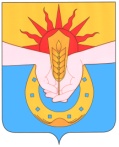 АДМИНИСТРАЦИЯ МУНИЦИПАЛЬНОГО ОБРАЗОВАНИЯ УСПЕНСКИЙ РАЙОНПОСТАНОВЛЕНИЕот  _________                                                                                                    № _____с. УспенскоеО  проведении ежегодного  районного  конкурса  в сфере малого и среднего бизнеса  муниципального образования Успенский район	В  соответствии  с  Федеральным   законом  от  24   июля  2007  года   № 209 - ФЗ «О развитии малого  и  среднего  предпринимательства в              Российской    Федерации»,   в    целях   дальнейшего  развития  и   повышения имиджа   предпринимательства,    повышения     качества      товаров,     услуг п о с т а н о в л я ю: 	1.Утвердить Положение о проведении ежегодного  районного  конкурса  в сфере малого и среднего бизнеса  муниципального образования Успенский район согласно приложению №1.	2. Образовать комиссию по проведению ежегодного  районного  конкурса в сфере малого и среднего бизнеса  муниципального образования Успенский райони утвердить ее состав, согласно приложению №2.	3.Финансирование  расходов  ежегодного  районного  конкурса  в сфере малого и  среднего  бизнеса   муниципального  образования  Успенский район осуществлять в пределах средств предусмотренных бюджетом муниципального образования Успенский район в 2019 году на финансовое обеспечение реализации мероприятий муниципальной подпрограммы «Поддержка малого и среднего предпринимательства в муниципальном образовании Успенский район на 2017 - 2021 годы» муниципальной программы Успенского района «Экономическое развитие и инновационная экономика муниципального образования Успенский район», утвержденной постановлением администрации муниципального образования Успенский район от 7 декабря 2016 года № 1507 «Об утверждении муниципальной программы «Экономическое развитие и инновационная экономика муниципального образования Успенский район».4.Контроль за выполнением настоящего постановления  возложить на заместителя главы муниципального образования Успенский район  по экономическим вопросам В.В. Шевченко.5.Постановление вступает в силу со дня его подписания.Исполняющий обязанностиглавы муниципальногообразования Успенский район                                                       Е.И.ТоропПроект подготовлен и внесен:Начальник отдела экономики администрации муниципального                                                   С.А.Онишко                                              образования Успенский район                                                    ____________                                                 Проект согласован:      Заместитель главы муниципального      образования успенский район по                                                          экономическим вопросам                                                                 В.В.Шевченко                                                                                                                                                                                                                                                                                      _____________                                  Начальник юридического отделаадминистрации муниципального                 			 С.Д.Барышевский                                образования Успенский район	                                              ______________				        Заместитель  главы  муниципального образования Успенский район                                                       Н.Г.Прокоповауправляющий делами                                                                      _____________Приложение 1 к постановлению администрации    муниципального образования Успенский район от _____________ №_______Положениео проведении ежегодного  районного  конкурса  в сфере малого и среднего бизнеса  муниципального образования Успенский районОбщие положения	Ежегодный районный конкурс в сфере малого и среднего бизнеса  муниципального образования Успенский район (далее - конкурс) проводится среди субъектов малого и среднего предпринимательства, зарегистрированных на территории муниципального образования Успенский район и отвечающих требованиям Федерального закона от 24.07.2007 года № 209-ФЗ «"О развитии малого и среднего предпринимательства в Российской Федерации" с целью выявления и поощрения лучших предпринимателей муниципального образования Успенский район.Конкурс проводиться по инициативе администрации муниципального образования Успенский район в период с 1 декабря по 25 декабря 2018 года.Организационное обеспечение осуществляется отделом экономики  администрации муниципального образования Успенский район. Финансирование конкурса осуществляется за счет средств бюджета муниципального образования Успенский район.2.Задачи конкурса	2.1  Выявление и поощрение субъектов малого предпринимательства за стабильно высокие экономические показатели.	2.2. Систематизация опыта работы лучших малых и средних предприятий для дальнейшего распространения.	2.3.Формирование позитивного общественного мнения и оценки малогои среднего предпринимательства.3.Требования к участникам конкурса	3.1.Участником конкурса могут стать:	- малое предприятие, среднее предприятие и предприниматель без образования юридического лица, зарегистрированные в порядке, установленном законодательством РоссийскойФедерации, имеющие необходимые разрешительные документы (лицензии, сертификаты):    	 - осуществляющие предпринимательскую деятельность не менее 2-х лет:	 - регулярно предоставляющие в налоговые органы и установленном порядке бухгалтерскую отчетность:   	-  не имеющие задолженности по налоговым и иным платежам в бюджеты всех уровней: 	 -  не имеющие задолженности по оплате труда работников и иным выплатам.4.Порядок проведения конкурса	4.1. Конкурс проводится ежегодно по итогам календарного года.	4.2.Прием заявок в конкурсе претенденты (лично, по почте) подают в отдел экономики  администрации муниципального образования Успенский район (352450.Успенский район, с. Успенское.ул. Калинина. 76. кабинет 209. телефон 5-58-30. факс 5-85-92) следующие документы:	- анкета участника (прилагается);	- копия свидетельства о государственной регистрации: 	-документы, подтверждающие отсутствие задолженностей перед бюджетами всех уровней по оплате налогов и ссудам (кредитам), банковским кредитам, а гак же платежам во внебюджетные фонды:	- документы,  подтверждающие благотворительную деятельность предпринимателя предприятия, если она осуществлялась;	- заявка на участие в конкурсе с показателями финансово- хозяйственной деятельности.по форме согласно приложению к настоящему Положению;	- краткое описание деятельности предприятия (дата образования предприятия, форма собственности, численность работающих, количество рабочих мест: созданных в отчетном году, виды производимых товаров, работ и услуг, полные адресные данные, включая телефон и факс и электронный адрес).	4.3. Конкурс проводится по пяти номинациям:        - «Лучший предприниматель Успенского района»- «Лучший предприниматель в сфере  торговли»- « Лучший предприниматель в сфере общественного питания»- « Лучшее малое предприятия Успенского района»- «Лучшее среднее предприятие Успенского района»5.Подведение итогов конкурса	5.1.Подведение итогов конкурса и определение победителей производится конкурсной комиссией по проведению ежегодного  районного  конкурса  в сфере малого и среднего бизнеса  муниципального образования Успенский район до 27 декабря текущего года.	5.2. Итоги конкурса подводятся комиссией по основным показателямсоциально-экономического развития, представленным в заявке участника в расчете на одного работающего:     - объем произведенной продукции, услуг;     -  прибыль;     -  общая сумма платежей в бюджеты всех уровней;     -  среднемесячная заработная плата работников, а так же количество рабочих мест;     -  рентабельность производимой продукции;     -  участие в краевых, местных программах;     -  благотворительность.	При необходимости комиссия имеет право запрашивать у участников конкурса дополнительную информацию для достоверности и объективности оценки хозяйственной деятельности участника конкурса.6.Награждение победителей конкурса6.1.Победителям конкурса вручаются ценные подарки. 6.2. Результат проведения конкурса освещается в средствах массовой  информации.Начальник отдела экономики администрации муниципальногообразования Успенский район                                                     С.А.ОнишкоПриложение № 1к положению о проведении                                                                                 районного конкурса в сфере     малого и среднего бизнесаАнкета участника1.Наименование предприятия/предпринимателя____________________________2.Руководитель предприятия/предприниматель_______________  3.Юридический адрес____________________________________4.Контактный телефон____________________________________5.Наличие	свидетельства  участника краевой целевой программы« Качество»____________________________________________6.Благотворительная деятельность _________________________Основные показатели финансово-хозяйственной деятельности предприятия/предпринимателяПеречень предоставленных документов:Подпись руководителя / предпринимателя_____________подпись гл. бухгалтера:_____________________________дата заполнения:М.П.			 				Приложение № 2к постановлению администрации    муниципального образования Успенский район от _____________ №_______СОСТАВкомиссии по проведению ежегодного  районного  конкурса  в сфере малого и среднего бизнеса  муниципального образования Успенский районНачальник отдела экономики администрации муниципальногообразования Успенский район                                                     С.А.Онишко№ п/пНаименование показателейЕд.измеренияОтчетный годПредыдущий год% темп роста1   1объем произведенной продукции.услуг (в фактических ценах)Тыс. рублей  2прибыль(в фактических ценах)Тыс. рублей  3Общая сумма налоговых поступлений в бюджеты всех уровнейТыс.рублей4Количество  работниковpaooiниковчеловек    5Среднемесячная заработная плата на одного работникаТыс. рублей    6Количество произведенной продукции, услуг) на одного работникаТыс. рублейБахилин Геннадий Клавдиевич- глава муниципального образования Успенский район, председатель комиссии:Шевченко Виктория Викторовна- заместитель главы муниципального образования Успенский район.заместитель председателя комиссии;Шовкаров Султан Вадимович-ведущий специалист отдела экономики  администрации муниципального образования Успенский район, секретарь комиссии. Члены комиссии:Онишко Светлана Анатольевна - начальник отдела экономики  администрации муниципального образования Успенский районАлексеева Ольга Владимировна - главный специалист  отдела экономики  администрации муниципального образования Успенский район:Качура Александр Иванович- глава Вольненского сельского  поселения (по согласованию):Гайдук Сергей Александрович- глава  Убеженского сельского поселения (по согласованию)Елисеев Николай Дмитриевич-глава	Коноковского	сельского  поселения (по согласованию);Таков Джамбулат Магомедович- глава	Кургоковского	 сельского поселения (по согласованию);Грищенко Наталья Михайловна-глава Николаевского сельского поселения (по согласованию);KaлзaТаиса Ивановна-глава Трехсельского сельского поселения (по согласованию):Ионов Мухамед Даутович-глава Урупского сельского поселения (по согласованию).Буркот Николай Николаевич-глава Успенского сельского поселения (по согласованию);Буланов Андрей Николаевич-глава Маламинского сельского поселения (по согласованию):